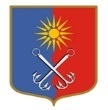 ОТРАДНЕНСКОЕ ГОРОДСКОЕ ПОСЕЛЕНИЕ КИРОВСКОГО МУНИЦИПАЛЬНОГО РАЙОНА ЛЕНИНГРАДСКОЙ ОБЛАСТИСОВЕТ ДЕПУТАТОВЧЕТВЕРТОГО СОЗЫВАР Е Ш Е Н И Еот «19» мая 2022 года № 20О внесении изменений в решение совета депутатов МО «Город Отрадное» от «11» ноября 2020 года № 53 «Об утверждении состава постоянных депутатских комиссий совета депутатов Отрадненского городского поселения Кировского муниципального района Ленинградской области»На основании Положения о совете депутатов Отрадненского городского поселения Кировского муниципального района Ленинградской области, утвержденного решением совета депутатов МО «Город Отрадное» от 17 июня 2020 года № 29, в соответствии с решением совета депутатов МО «Город отрадное» от 22 апреля 2022 года № 14 «О досрочном прекращении полномочий депутата совета депутатов Отрадненского городского поселения Кировского муниципального района Ленинградской области четвертого созыва Зименковой Людмилы Александровны», совет депутатов решил:Внести следующие изменения в составы постоянных депутатских комиссий совета депутатов, утвержденные решением совета депутатов от 11 ноября 2020 года № 53 «Об утверждении состава постоянных депутатских комиссий совета депутатов Отрадненского городского поселения Кировского муниципального района Ленинградской области»:Исключить из состава Комиссии по экономике, финансам, муниципальной собственности, промышленности фразу «8. Зименкова Людмила Александровна депутат по избирательному округу № 1».Изложить состав Комиссии по экономике, финансам, муниципальной собственности в следующей редакции:Исключить из состава Комиссии по социальным вопросам, спорту и молодежной политике фразу «2. Зименкова Людмила Александровна депутат по избирательному округу № 1».Изложить состав Комиссии по социальным вопросам, спорту и молодежной политике в следующей редакции:Исключить из состава Комиссии по этике фразу «2. Зименкова Людмила Александровна депутат по избирательному округу № 1».Изложить состав Комиссии по этике в следующей редакции:Глава муниципального образования                                                    М.Г. ТаймасхановРазослано: совет депутатов, администрация, прокуратура, www.otradnoe-na-neve.ru, сетевое издание «Отрадное вчера, сегодня, завтра», ГУ ЛО «Государственный институт регионального законодательства».1. Берснева Светлана Николаевнадепутат по избирательному округу №22. Валышкова Ирина Владимировнадепутат по избирательному округу №4 3. Исаков Алексей Николаевичдепутат по избирательному округу №34. Носова Ирина Владимировна 5. Острикова Анна Анатольевна6. Плакса Антон Александровичдепутат по избирательному округу №2депутат по избирательному округу №2депутат по избирательному округу №47. Таймасханов Магданбек Гаджиевич8. Иванов Михаил Владимирович9. Руппэль Сергей Александровичдепутат по избирательному округу №2депутат по избирательному округу №1депутат по избирательному округу №31. Берснева Светлана Николаевна депутат по избирательному округу №2 депутат по избирательному округу №22. Дегтяренко Антон Анатольевич депутат по избирательному округу №3 депутат по избирательному округу №33. Исаков Алексей Николаевич депутат по избирательному округу №3 депутат по избирательному округу №34. Мячикова Светлана Ивановна депутат по избирательному округу №1 депутат по избирательному округу №15. Балахнин Александр Анатольевич6. Скобелева Анна Игоревна депутат по избирательному округу №4 депутат по избирательному округу №3 депутат по избирательному округу №4 депутат по избирательному округу №37. Носова Ирина Владимировна8. Таймасханов Магданбек Гаджиевич7. Носова Ирина Владимировна8. Таймасханов Магданбек Гаджиевичдепутат по избирательному округу №2депутат по избирательному округу №2депутат по избирательному округу №2депутат по избирательному округу №21. Балахнин Александр Анатольевичдепутат по избирательному округу №42. Исаков Алексей Николаевичдепутат по избирательному округу №33. Мячикова Светлана Ивановнадепутат по избирательному округу №14. Острикова Анна Анатольевна5. Таймасханов Магданбек Гаджиевич6. Валышкова Ирина Владимировна7. Руппэль Сергей Александрович8. Иванов Михаил Владимирович9. Плакса Антон Александрович                        депутат по избирательному округу №2депутат по избирательному округу №2депутат по избирательному округу №4депутат по избирательному округу №3депутат по избирательному округу №1 депутат по избирательному округу №4